                                                                . 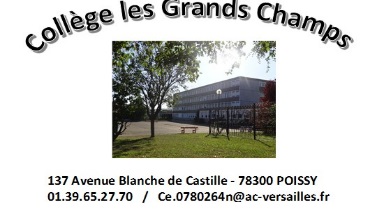                                                                                 RENTREE 2021/2022                                                            LISTE DE FOURNITURES                                                             CLASSES DE 6ème 5ème  4ème    3ème                                     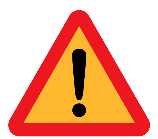 Les téléphones portables ne pourront pas être utilisés dans l’enceinte du collègeLes téléphones portables ne pourront pas être utilisés dans l’enceinte du collègeLes téléphones portables ne pourront pas être utilisés dans l’enceinte du collègeKIT    DE     BASE8 Stylos  de couleurs (2 bleus, 2 verts, 2 rouges et 2 noirs)1 boite de crayons à papier HB/1 boite de crayons de couleur et 1 boite de feutres / 3 Gommes 10 tubes de Colle/4 rouleaux de scotch  /2 Paire de ciseaux / 3 Surligneurs/2 règles en plastique 30 cm  / 1 Effaceurs (si utilisation du stylo à plume)1 pochette plastique avec élastique 21x29,7 avec à l’intérieur des copies doubles et simples gds format et gds carreaux perforées et des pochettes plastiques perforéesSONT INTERDITSLES MARQUEURS, LES CORRECTEURS BLANCO (typex) LES STYLOS BICS à 4 COULEURSPREVOIR LE RENOUVELLEMENT DU MATERIEL EN COURS D’ANNEE4 cahiers en réserves  24x32 gds carreaux sans spirales 48 p*100 copies doubles-gds formats - gds carreaux    perforées*100 copies simples- gds formats- gds carreaux-perforées- 8 pochettes transparentes perforées50 étiquettes pour marquer les livres et les cahiers2 rouleaux de plastiques transparent pour couvrir les cahiers1 Agenda (1 page par jour)1 calculatrice CASIO COLLEGE  (OBLIGATOIRE) pour  les mathématiques et physiqueNe pas apporter les fournitures le jour de la rentréeApporter seulement un sac à doc une trousse et l’agendaDistribution des livres ce jourTOUT LE MATERIEL DOIT ETRE MARQUE AU NOM DE L’ELEVEKIT    DE     BASE8 Stylos  de couleurs (2 bleus, 2 verts, 2 rouges et 2 noirs)1 boite de crayons à papier HB/1 boite de crayons de couleur et 1 boite de feutres / 3 Gommes 10 tubes de Colle/4 rouleaux de scotch  /2 Paire de ciseaux / 3 Surligneurs/2 règles en plastique 30 cm  / 1 Effaceurs (si utilisation du stylo à plume)1 pochette plastique avec élastique 21x29,7 avec à l’intérieur des copies doubles et simples gds format et gds carreaux perforées et des pochettes plastiques perforéesSONT INTERDITSLES MARQUEURS, LES CORRECTEURS BLANCO (typex) LES STYLOS BICS à 4 COULEURSPREVOIR LE RENOUVELLEMENT DU MATERIEL EN COURS D’ANNEE4 cahiers en réserves  24x32 gds carreaux sans spirales 48 p*100 copies doubles-gds formats - gds carreaux    perforées*100 copies simples- gds formats- gds carreaux-perforées- 8 pochettes transparentes perforées50 étiquettes pour marquer les livres et les cahiers2 rouleaux de plastiques transparent pour couvrir les cahiers1 Agenda (1 page par jour)1 calculatrice CASIO COLLEGE  (OBLIGATOIRE) pour  les mathématiques et physiqueNe pas apporter les fournitures le jour de la rentréeApporter seulement un sac à doc une trousse et l’agendaDistribution des livres ce jourTOUT LE MATERIEL DOIT ETRE MARQUE AU NOM DE L’ELEVEKIT    DE     BASE8 Stylos  de couleurs (2 bleus, 2 verts, 2 rouges et 2 noirs)1 boite de crayons à papier HB/1 boite de crayons de couleur et 1 boite de feutres / 3 Gommes 10 tubes de Colle/4 rouleaux de scotch  /2 Paire de ciseaux / 3 Surligneurs/2 règles en plastique 30 cm  / 1 Effaceurs (si utilisation du stylo à plume)1 pochette plastique avec élastique 21x29,7 avec à l’intérieur des copies doubles et simples gds format et gds carreaux perforées et des pochettes plastiques perforéesSONT INTERDITSLES MARQUEURS, LES CORRECTEURS BLANCO (typex) LES STYLOS BICS à 4 COULEURSPREVOIR LE RENOUVELLEMENT DU MATERIEL EN COURS D’ANNEE4 cahiers en réserves  24x32 gds carreaux sans spirales 48 p*100 copies doubles-gds formats - gds carreaux    perforées*100 copies simples- gds formats- gds carreaux-perforées- 8 pochettes transparentes perforées50 étiquettes pour marquer les livres et les cahiers2 rouleaux de plastiques transparent pour couvrir les cahiers1 Agenda (1 page par jour)1 calculatrice CASIO COLLEGE  (OBLIGATOIRE) pour  les mathématiques et physiqueNe pas apporter les fournitures le jour de la rentréeApporter seulement un sac à doc une trousse et l’agendaDistribution des livres ce jourTOUT LE MATERIEL DOIT ETRE MARQUE AU NOM DE L’ELEVEARTS PLASTIQUES           6ème  5ème 4ème 3ème ARTS PLASTIQUES           6ème  5ème 4ème 3ème SCIENCES PHYSIQUES-CHIMIE      5ème 4ème 3ème 1 pochette de papier à dessin BLANC  TYPE PAPIER CANSON FORMAT A4 classique1 FEUTRE NOIR FIN TYPE « PAPER MAT »1 pochette de papier à dessin BLANC  TYPE PAPIER CANSON FORMAT A4 classique1 FEUTRE NOIR FIN TYPE « PAPER MAT »1 cahier 24 x32 grands carreaux 96 pages avec protège Violet  (sans spirales)HISTOIRE GEOGRAPHIE- EMCHISTOIRE GEOGRAPHIE- EMCHISTOIRE GEOGRAPHIE- EMC6ème 5ème 3ème 1 cahier format 24x32cm grands carreaux 96 p1 cahier format 24x32cm grands carreaux 48 p (en réserve)6ème 5ème 3ème 1 cahier format 24x32cm grands carreaux 96 p1 cahier format 24x32cm grands carreaux 48 p (en réserve)POUR LES 3èmePOUR L’HISTOIRE GEOGRAPHIE1 porte document 50 pages grand format1 cahier format 24x32cm grands carreaux 96 p  1 cahier 24x32cm grands carreaux 48 p pour E.M.C  1 cahier format 24x32cm grands carreaux 48p1 pq de copies doubles perforées grands carreauxSVTSVTSVTEIST   pour les 6ème2 cahiers 24x32  96 pages Gds carreauxEIST   pour les 6ème2 cahiers 24x32  96 pages Gds carreauxEIST   pour les 6ème2 cahiers 24x32  96 pages Gds carreauxFRANÇAIS     FRANÇAIS     FRANÇAIS     MATHEMATIQUES                                                        I                ANGLAISMATHEMATIQUES                                                        I                ANGLAISMATHEMATIQUES                                                        I                ANGLAIS6ème 5ème 4ème 3ème2 cahiers 24x32  Grands carreaux sans spirales 48p1 compas avec mine ou crayon, 1 équerre, 1 rapporteur, une règle plastique (30 cm)1 crayon à papier HB1 calculatrice COLLEGE  (OBLIGATOIRE)6 ème 5ème 4ème 3ème1 cahier grands carreaux 96 pages 24 x 32 sans spiralescopies doubles - grands formats-grands carreaux-perforéescopies simples grand format grands carreaux –perforées6 ème 5ème 4ème 3ème1 cahier grands carreaux 96 pages 24 x 32 sans spiralescopies doubles - grands formats-grands carreaux-perforéescopies simples grand format grands carreaux –perforéesALLEMAND (TOUT NIVEAU FAISANT ALLEMAND)ALLEMAND (TOUT NIVEAU FAISANT ALLEMAND)ESPAGNOL (tout niveau faisant espagnol)1 cahier 24 x 32 grands carreaux sans spirales1 cahier 24 x 32 grands carreaux sans spirales1 cahier 24x32 gds  carreaux sans spirales avec couverture plastique 96 pEPSEPSEPS6ème 5ème 4ème 3ème -1 sac  de sport marqué au nom de l’enfant- avec 1  survêtement complet-chaussures de sport (différentes du jour)classe de 6ème Pour la piscine : marquer au nom de l’enfant :un sac de piscine pour mettre :maillot de bain/bonnet de piscine et serviette6ème 5ème 4ème 3ème -1 sac  de sport marqué au nom de l’enfant- avec 1  survêtement complet-chaussures de sport (différentes du jour)classe de 6ème Pour la piscine : marquer au nom de l’enfant :un sac de piscine pour mettre :maillot de bain/bonnet de piscine et serviette6ème 5ème 4ème 3ème -1 sac  de sport marqué au nom de l’enfant- avec 1  survêtement complet-chaussures de sport (différentes du jour)classe de 6ème Pour la piscine : marquer au nom de l’enfant :un sac de piscine pour mettre :maillot de bain/bonnet de piscine et servietteMUSIQUE  MUSIQUE  MUSIQUE   6ème Un porte vue avec 40 vues 5ème 4ème et 3ème1 Cahier de musique petit format  5ème 4ème et 3ème1 Cahier de musique petit format TECHNOLOGIE       5ème/4ème/3ème TECHNOLOGIE       5ème/4ème/3ème EMI/DOCUMENTATION      6ème 5ème 4ème 3ème2 grands cahiers grands carreaux    96 p sans spirales2 grands cahiers grands carreaux    96 p sans spirales1 pochette à rabat avec élastiques Format A4